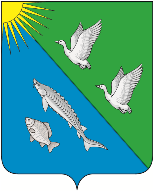 СОВЕТ ДЕПУТАТОВСЕЛЬСКОГО ПОСЕЛЕНИЯ ЛЯМИНАСургутского районаХанты – Мансийского автономного округа – ЮгрыРЕШЕНИЕ «31» мая 2023 года                                                                                           № 29  с.п. ЛяминаО внесении изменений в решение Совета депутатов сельского поселения Лямина от 08.02.2019 № 55 «Об утверждении Положения о старостах сельских населенных пунктов сельского поселения Лямина»Совет депутатов сельского поселения Лямина решил:1. Внести в решение Совета депутатов сельского поселения Лямина от 08.02.2019 № 55 «Об утверждении Положения о старостах сельских населенных пунктов сельского поселения Лямина» следующие изменения:1.1. Часть 4 статьи 1 приложения к решению после слов «муниципальную должность» дополнить словами «, за исключением муниципальной должности депутата представительного органа муниципального образования, осуществляющего свои полномочия на непостоянной основе,».1.2. Часть 5 статьи 1 приложения к решению изложить в следующей редакции:«5. Старостой может быть назначен гражданин Российской Федерации, проживающий на территории данного сельского населенного пункта и обладающий активным избирательным правом, либо гражданин Российской Федерации, достигший на день представления сходом граждан 18 лет и имеющий в собственности жилое помещение, расположенное на территории данного сельского населенного пункта.».1.3. Пункт 1 части 6 статьи 1 приложения к решению после слов «муниципальную должность» дополнить словами «, за исключением муниципальной должности депутата представительного органа муниципального образования, осуществляющего свои полномочия на непостоянной основе,».2. Обнародовать настоящее решение и разместить на официальном сайте сельского поселения Лямина.3. Настоящее решение вступает в силу после его обнародования, но не ранее 01 марта 2023 года.Глава сельского поселения Лямина                                                      А.А. Дизер